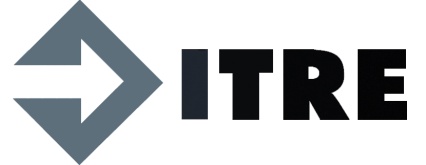 EDUCATION	North Carolina State University; Raleigh, NC	M.S. in Civil Engineering, December 2016	North Carolina State University; Raleigh, NC	B.S. in Civil Engineering, December 2007PROFESSIONAL EXPERIENCE	June 2014 - Present	Research Associate, Highway Systems Group
Institute for Transportation Research and Education	North Carolina State University at Raleigh, N.C.Nov. 2010 - June 2014	Research Assistant, Highway Systems Group	Institute for Transportation Research and Education 	North Carolina State University at Raleigh, N.C.Dec. 2007 - Nov. 2010	Engineering Technician, VAMS Group	Institute for Transportation Research and Education	North Carolina State University at Raleigh, N.C.PEER REVIEWED PUBLICATIONSJournal ArticlesYeom, C., Hajbabaie, A., Schroeder, B., Vaughan, C., Xuan, X., and N. Rouphail (2016). Innovative Work Zone Capacity Models from Nationwide Field and Archival Sources. Transportation Research Record: Journal of the Transportation Research Board. TRR Issue 2485, pp. 51-60, TRB, Washington, D.C.Findley, D., Chang, J.,Vaughan, C., Schroeder, B., Foyle, R., and D. Alford (2014). Highway Capacity Planning Application and Development of Default Values in North Carolina. Transportation Research Circular: TR-C Issue E-C190, pp. 88-102, TRB, Washington, D.C. Yeom, C., Hummer, J.E., Schroeder, B.J., Cunningham, C.M., Vaughan, C., and N. Rouphail (2014).  Empirical Before-After Comparison of the Operational Performance of Diverging and Conventional Diamond Interchanges.  Journal of Transportation Engineers, American Society of Civil Engineers (ASCE).Vaughan, C., Jagadish, C., Bharadwaj, S., Cunningham, C.M., Schroeder, B.J., Hummer, J.E., Findley, D., and N. Rouphail  (2014) Long-Term Monitoring of Wrong-Way Maneuvers at Diverging Diamond Interchanges.  Transportation Research Record: Journal of the Transportation Research Board. TRR Issue 2484, pp. 129-139, TRB, Washington, D.C.  Yeom, C., Schroeder, B.J., Cunningham, C.M., Vaughan, C., Rouphail, N., and J.E. Hummer (2014).  Lane Utilization at Two-lane Arterial Approaches to Double Crossover Diamond (DCD) Interchanges.  Transportation Research Record: Journal of the Transportation Research Board. TRR Issue 2461, pp. 103-112, TRB, Washington, D.C.Cunningham, C.M., Chae, K, Schroeder, B., Salamati, K., and C. Vaughan (in progress).  Evolution of Yield Detection Algorithm to Aid Roundabout Crossings for Pedestrians Who are Blind, Journal of Visual Impairment and Blindness (JVIB).Cunningham, C.M., Chang, J., Findley, D.J., Vaughan, C., Hekele, A., and C. Tatham (2013).  Public Opinions of Roadway Assets – Roadway Review as a New Survey Method.  Transportation Research Record:  Journal of the Transportation Research Board. TRR Issue 2361, pp. 25-34, TRB, Washington, D.C.Findley, D.J., Cunningham, C.M., Schroeder, B.J., Vaughan, C.L., and T.J. Fowler (2012). Structural and Safety Investigation of Statewide Weathered Steel Beam Guardrail Performance in North Carolina, Journal of the Transportation Research Board:  TRR Issue 2309, pp. 63-72, TRB, Washington, D.C.Cunningham, C.M., Schroeder, B.J., Vaughan, C., and R. Hughes (2012). Is Ticketing Aggressive Cars and Trucks Effective in Changing Driver Behavior:  Evidence from North Carolina TACT III Effort, Journal of the Transportation Research Board:  TRR Issue 2265, pp. 100-108, TRB, Washington, D.C.ProceedingsYeom, C., Schroeder, B., Cunningham, C., Vaughan, C., Rouphail, N., and J. Hummer (2014). Lane Utilization at Two-lane Arterial Approaches to Double Crossover Diamond (DCD) Interchanges.  Proceedings of the Transportation Research Board 93rd Annual Meeting. Transportation Research Board. National Research Council, Washington, DC.Findley, D.J., Cunningham, C.M., Schroeder, B.J., Vaughan, C.L., and Fowler, T.J. (2012). Structural and Safety Investigation of Statewide Weathered Steel Beam Guardrail Performance in North Carolina. Proceedings of the Transportation Research Board 91st Annual Meeting. Transportation Research Board. National Research Council. Jan. 24, 2012. Washington, DC.Vaughan, C., Cunningham, C.M., Schroeder, B.J., and J. Hummer.  Empirical Study and Assessment of the Operational Performance of Double Crossover Diamond Interchanges.   Proceedings of the Transportation Research Board 92nd Annual Meeting, TRB, Washington, D.C. Hummer, J.E., Cunningham, C.M., Schroeder, B.J., Vaughan, C.L., Findley, D.J., Jackson, K., and F. Gontaruk (2012).  Early Findings on the Operational Impacts of Double Crossover Diamond Interchanges.  Institute of Transportation Engineers Conference, Atlanta, GA.REPORTSVaughan, C., Searcy, S., Bert, S., Findley, D., Foyle, E., Carnes, C., Pincus, T., Coley, A., Manfredi, Z. and C. Cunningham. (2016). Assessment of Automated Sign Retroreflectivity Measurement. Final Project Report submitted to the North Carolina Department of Transportation. FHWA/NC/2014-32. June 2016.Sallade, S., Vaughan, C., Chase, T., Warchol, S., and C. Cunningham. (2015). Reducing Aggressive Driving Behavior. Final Project Report submitted to Governor’s Highway Safety Program.Cunningham, C.M., Schroeder, B.J., Hummer, J.E. Vaughan, C., Yeom, C., Salamati, K. Findley, D.J. (2014), “Field Evaluation of Double Crossover Diamond Interchanges – Interim Report 2.” Federal Highway Administration. FHWA DTFH6-10-C-00030.Findley, D.J., J. Chang, C. Vaughan, B. Schroeder, and R. Foyle. NCLOS Program 2010 Update. North Carolina Department of Transportation Report. FHWA/NC/2012-05. November 2013.Cunningham, C.M., Hummer, J.E., Change, J., Katz, D., Vaughan, C., Findley, D.J., Schroeder, B., McAvoy, D. All-Weather Paint for Work Zones – Field Evaluation in North Carolina and Ohio.  Report submitted to FHWA, Highways for Life Program, March 2012.Findley, D.J., Cunningham, C.M., Schroeder, B.J., Vaughan, C.L., and Fowler, T.J. Performance of Weathered Steel Guardrail in NC. North Carolina Department of Transportation. Report FHWA/NC/2011-11. May 2011. Raleigh, NC.Hughes, R. G., Cunningham, C. M., Schroeder, B. J., & Vaughan, C. L. (2011). Evaluation of North Carolina Highway Patrol TACT Effort Using Roadside Video Monitoring Techniques. Final Project Report submitted to Governor’s Highway Safety Program.Hughes, R., Cunningham, C.M., Vaughan, C., and B. Schroeder (2009), Efforts to Evaluate the Feasibility of Using Video Image Processing Capabilities for the Automated Detection of TACT Driver Behaviors. Submitted to FMCSA on behalf of NCSHP.PROJECT EXPERIENCE
Reducing Aggressive Driving Behavior in the Vicinity of Trucks Using Real-Time FeedbackOct. 2014 - Sept. 2015   NCGHSPReduction in Railroad Right-of-Way Trespassing IncidentsSept. 2014 - Aug. 2016    NCDOTThe Effects of Late Lane Merges on Travel Times (PI)Sept. 2014 - Aug. 2016    NCDOTNCHRP 3-113 – Guidance for Traffic Signals at Diverging Diamond Interchanges and Adjacent IntersectionsJune 2014 - May 2016    NCHRPAssessment of Automated Sign Retroreflectivity MeasurementFeb. 2014 - Mar. 2016    NCDOTBicycle and Pedestrian Data CollectionNov. 2013 - Oct. 2015    NCDOTEvaluation of Life Cycle Impacts of Intersection Control Type SelectionAug. 2013 - Aug. 2015	NCDOTNCHRP 3-78b – Guidelines for the Application of Crossing Solutions at Roundabouts and Channelized Turn Lanes to Assist Pedestrians with Vision DisabilitiesMay 2013 - Aug. 2015    NCHRPNCHRP 3-107 – Work Zone Capacity Methods for the Highway Capacity ManualJan. 2013 - Nov. 2014	NCHRPField Evaluation of Double Crossover Diamond InterchangesOct. 2010 - Dec. 2014	FHWANC Level of Service (LOS) Program 2010 Update Jun. 2011 - Jun. 2013     NCDOTNCDOT Roadway ReviewsJun. 2011 - Dec. 2011     NCDOTRoad Commission for Oakland County Pedestrian Hybrid Beacon (PHB) and Rectangular Rapid Flashing Beacon (RRFB) StudyFeb. 2009 - Nov. 2011NCHRP 3-100 – Evaluating the Performance of Corridors with RoundaboutsMay 2011 - December 2012     National Academy of SciencePerformance of Weathered Steel Guardrail in North CarolinaAug. 2010 - Feb. 2011    NCDOTAll-Weather Paint for Work Zones:  Field Evaluation in North CarolinaMar. 2008 - Sep. 2010    3M Traffic Safety Systems DivisionCamera-Based Detection for TACT III Enforcement EvaluationJan. 2010 - Sep. 2010    NC State Highway Patrol – FMCSATACT II Enforcement Evaluation Program Apr. 2009 - Sep. 2009    NC State Highway Patrol – FMCSAPRESENTATIONS94th Transportation Research Board Annual Meeting, Long-Term Monitoring of Wrong-Way Maneuvers at Diverging Diamond Interchanges, Jan 11-15, 2015.Common Problems at Double Crossover (DCD) Interchanges and Nearby Intersections.  Alternative Intersections & Interchanges Symposium.  Salt Lake City, UT.  July 2014.92nd Transportation Research Board Annual Meeting, Empirical Study and Assessment of the Operational Performance of Double Crossover Diamond Interchanges, Jan 13-17, 2013.92nd Transportation Research Board Annual Meeting, Public Opinions of Roadway Assets Using a New Method – The Roadway Review, Jan 13-17, 2013.90th Transportation Research Board Annual Meeting, Camera-Based Detection for TACT III Enforcement Evaluation, Jan 23-27, 2011.ACTIVITIES
Friend, TRB Geometric Design Committee (AFB10), 2014 - PresentFriend, TRB Highway Traffic Monitoring Committee (ABJ35), 2014 – PresentFriend, TRB Bicycle and Pedestrian Data Subcommittee (ABJ35-3), 2014 – PresentFriend, TRB Transportation Asset Management Committee (ABC40), 2015 - PresentFriend, TRB Traffic Control Devices Committee (AHB50), 2014 - PresentFriend, TRB Work Zone Traffic Control Committee (AHB55), 2014 - PresentTEACHING ACTIVITYAsphalt Pavement Maintenance and Condition Assessment, Abu Dhabi TranspoGroupInstructorJanuary 2016Fundamentals of Engineering (FE), NCDOTInstructorJul. 2013 - PresentHighway Engineering Concepts (HEC), NCDOTInstructorAug. 2013 - PresentFundamental Engineering Principles (FEP), NCDOTInstructorMar. 2010 - Present    RECENT CONFERENCES
January 2016	TRB Annual MeetingJanuary 2015	TRB Annual MeetingJuly 2014	TRB Alternative Intersections and Interchanges SymposiumJanuary 2013	TRB Annual MeetingJanuary 2012	TRB Annual MeetingJanuary 2011	TRB Annual MeetingFebruary 2010	NC GIS ConferenceFebruary 2009	NC GIS ConferenceHONORSAward for Best Paper. Lane Utilization at Two-lane Arterial Approaches to Double Crossover Diamond (DCD) Interchanges. Highway Capacity Committee (AHB40). 2015 Transportation Research Board Annual Meeting.Award for Best Paper. Innovative Work Zone Capacity Models from Nationwide Field and Archival Sources. Work Zone Traffic Control Committee (AHB55). 2016 Transportation Research Board Annual Meeting.COLLABORATORSChae, K.; Chang, J.; Cunningham, C.; Findley, D.; Fowler, T.; Fry, P.; Gontaruk, F.;Hekele, A.; Hummer, J.; Jackson, K.; Katz, D.; McAvoy, D.; Hughes, R.; Salamati, K.; Schroeder, B.; Tatham, C.; Rouphail, N.; Yeom, C.; Jagadish, C.; Bharadwaj, S.; Hajbabaie, A.; Xuan, X.